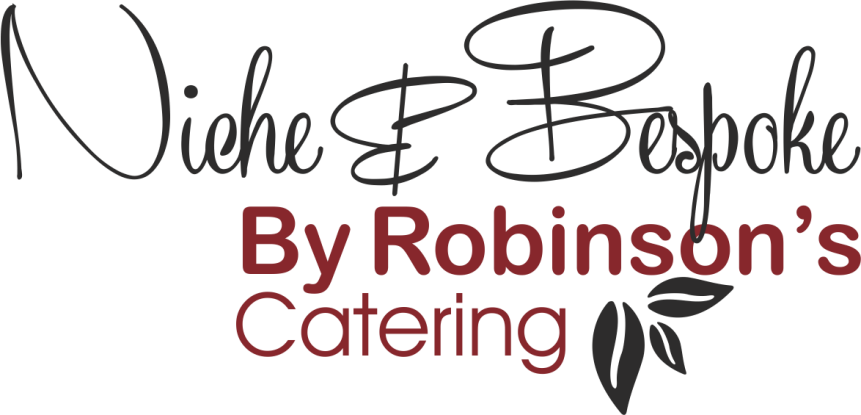 Refined Catering for Executive Aviation – Events – Corporate HospitalityFinger Buffet and Bowl FoodSelection of Sandwiches: to include Fish, Meat & Vegetarian optionsFilled Tortilla Wraps: Chicken Caesar Salad, Tuna Niçoise, Spicy Vegetable & GuacamoleOpen Sandwiches on Baguette Slices: Rare Roast beef, Rocket & Mustard / Smoked Salmon & Herb Cream Cheese / Tomato, Mozzarella & BasilMini Brioche Buns filled with Cocktail PrawnsFalafel with Smoked Pepper HummusMarinated Chicken Skewers with Satay Sauce (N)King Prawn Lollipops with AioliBaby Mozzarella, Cherry Tomato & Olive Skewers Dressed in Pesto (N)Smoked Haddock, Leek & Cheddar TartletsRed Onion & Goat’s Cheese QuicheVegetable Crudities with GuacomoleBruschetta: Spicy N’duja / Marinated Sardine & Peppers / Grilled Vegetable & HummusOatcakes topped with: Whipped Chicken Livers & Grape Chutney / Smoked Mackerel & Horseradish / Creamed Stilton & Pickled WalnutVol au Vents filled with: Smoked Ham & Mushroom / Poached Salmon & Dill / Sun-Blushed Tomato & Cream CheeseLettuce Cups filled with: Shredded Beef & Hoi Sin / Crab, Sweetcorn & Ginger / Vietnamese Style VegetablesPork Pie with PicklesBeef Sliders with Monterey Jack Cheese & Jalapenos MayoSalmon & Spring Onion Fishcakes, Sauce GribicheLeek & Cheddar Cheese Quiche (V)Chicken Yakitori SkewersFilo Wrapped King Prawns with Sweet Chilli SauceGarlic Mushroom Bruschetta (VG)Pulled Pork, BBQ Sauce, Brioche BunSmoked Haddock RarebitVegetable & Pinto Bean Quesadillas (V)Venison Scotch EggsPancetta Wrapped Scallops with Herb ButterHalloumi & Vegetable Kebabs with Baba Ghanoush (VG)Hot Game Pies with Cumberland SauceBowl FoodStir Fried Noodle Salad with Edamame Beans & Sesame Dressing (V)Roast Butternut Squash, Pancetta, Parmesan & RocketTraditional PaellaVenison Cottage PieLentil & Quinoa Salad, Charred Broccoli & Shitake Mushrooms (VG)Anti-Pasti with Risoni Pasta (V)Blackened Cod, Brown Rice, Thai Green CurryBeef Massaman CurrySmoked Haddock & Salmon KedgereeSmoked Turkey, Chestnut & Sprout Top SaladSalt-Baked Celeriac & Kale Waldorf SaladSweetSeasonal Fruit TartletsPortuguese Custard TartsMillionaire’s ShortbreadCrème BrûléeWarm Mince Pie with Brandy ButterChristmas Pudding Rocky RoadBailey’s & Chocolate Mousse with Brandy Snap StrawsClementine Cheesecake with Prosecco JellyWinter Berry Fool with Cranberry Granola(N) Contains Nuts(V) Suitable for VegetariansVariations and substitutions can be made to suit dietary requirements.Refined Catering forExecutive Aviation – Events – Corporate HospitalityCold Fork BuffetSelection of Anti-Pasti (V)Cured Continental MeatsSmoke Salmon, Dressed Prawns, Capers & Lemon*******************************************************Honey-Glazed Ham, Smoked Turkey & Roast BeefSpinach, Mushroom & Berkswell Quiche (V)*******************************************************Potato Salad with Crème Fraiche & Garlic ClovesTomato & Red Onion Salad with Basil DressingWinter Vegetable ColeslawMixed Leaf Salad with Mustard Vinaigrette*******************************************************Profiteroles with Salted Caramel Cream and Chocolate SaucePoached Winter Fruit, Whipped Greek Yoghurt, Cranberry GranolaRefined Catering forExecutive Aviation – Events – Corporate HospitalityHot Fork BuffetDressed Poached Salmon, Potted Shrimps, King Prawns with AioliHand-raised Game & Pork Pie with Pickles & ChutneyVegetable Gyoza Dumplings with Dipping Sauces (V)*******************************************************Roast Rib of Beef, Yorkshire Pudding & Roasted JuicesSlow-Roasted Pork Belly, Spiced Apple CompoteVegetable Gratin with Warwickshire Truckle Cheese (V)Roast PotatoesSeasonal Vegetables Glazed with Herb Butter*******************************************************Cracked Wheat Tabouleh Salad (VG)Charred Broccoli, Carrot & Cashew with Asian Dressing (VG)Classic Caesar SaladMarinated Tomatoes with Artichokes & Bocconcini (V)Spiced Bean & Chopped Vegetable Salad (VG)*******************************************************Sticky Toffee Pudding with Butterscotch SauceRaspberry & Passion Fruit Pavlova with Raspberry CoulisSeasonal Fruit Crumble with Vanilla CustardPoached Pears with Clotted Cream & Chocolate Sauce(N) Contains Nuts(V) Suitable for Vegetarians(VG) Vegan FriendlyOur dishes are freshly prepared using seasonal ingredients and are therefore subject to availability, in some cases, ingredients may be changed or substituted without notice.A complete list of allergen information is available on request.We will always do our upmost to cater for the individual needs of our clients and we are happy to adjust dishes to allow for dietary requirements; to allow us to do this, we ask for a minimum of 48 hours prior notice of any such requirements or any food allergies/intolerances.Our production unit produces food for multiple sectors so we are unable to guarantee that our dishes are completely free from traces of food allergens.